w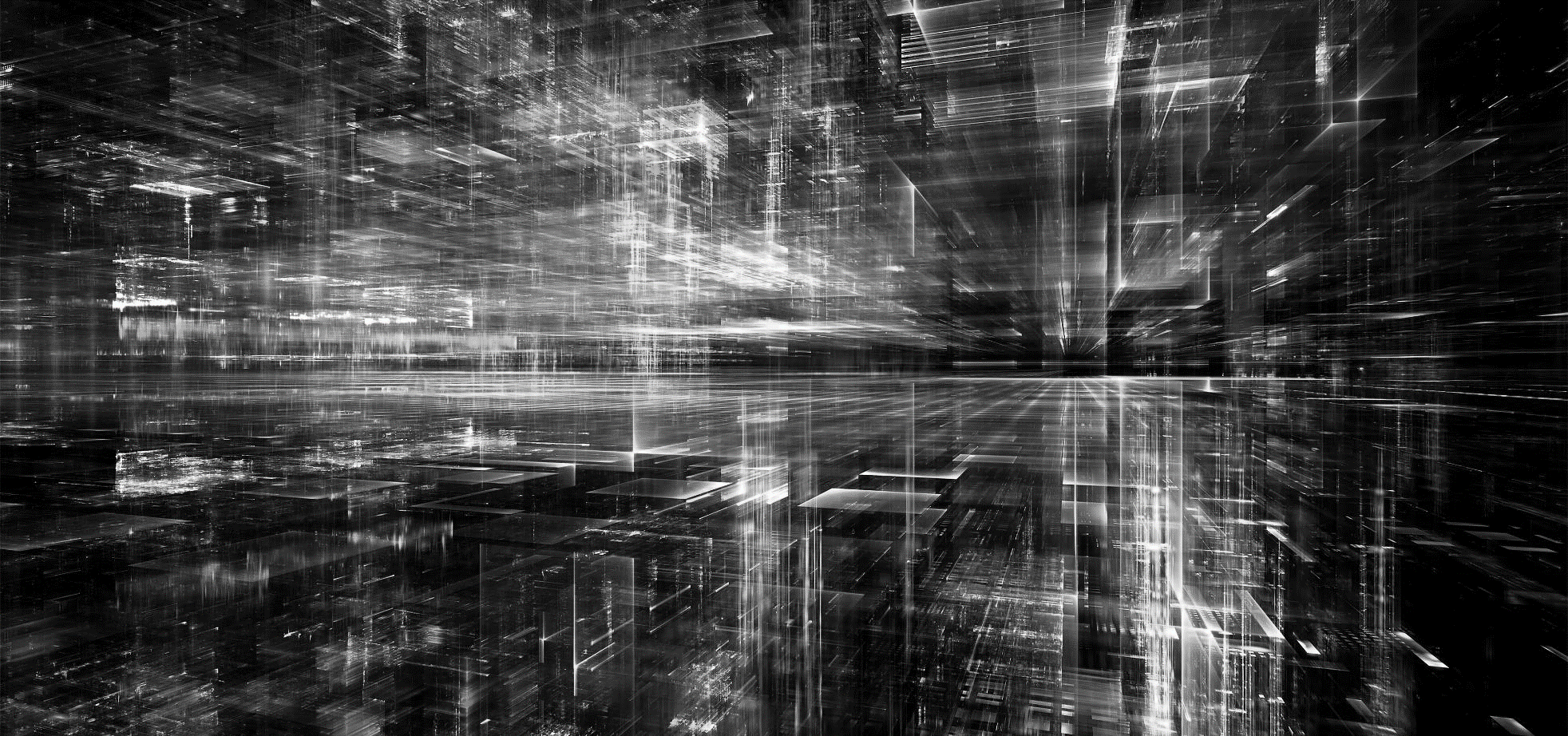 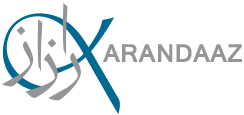 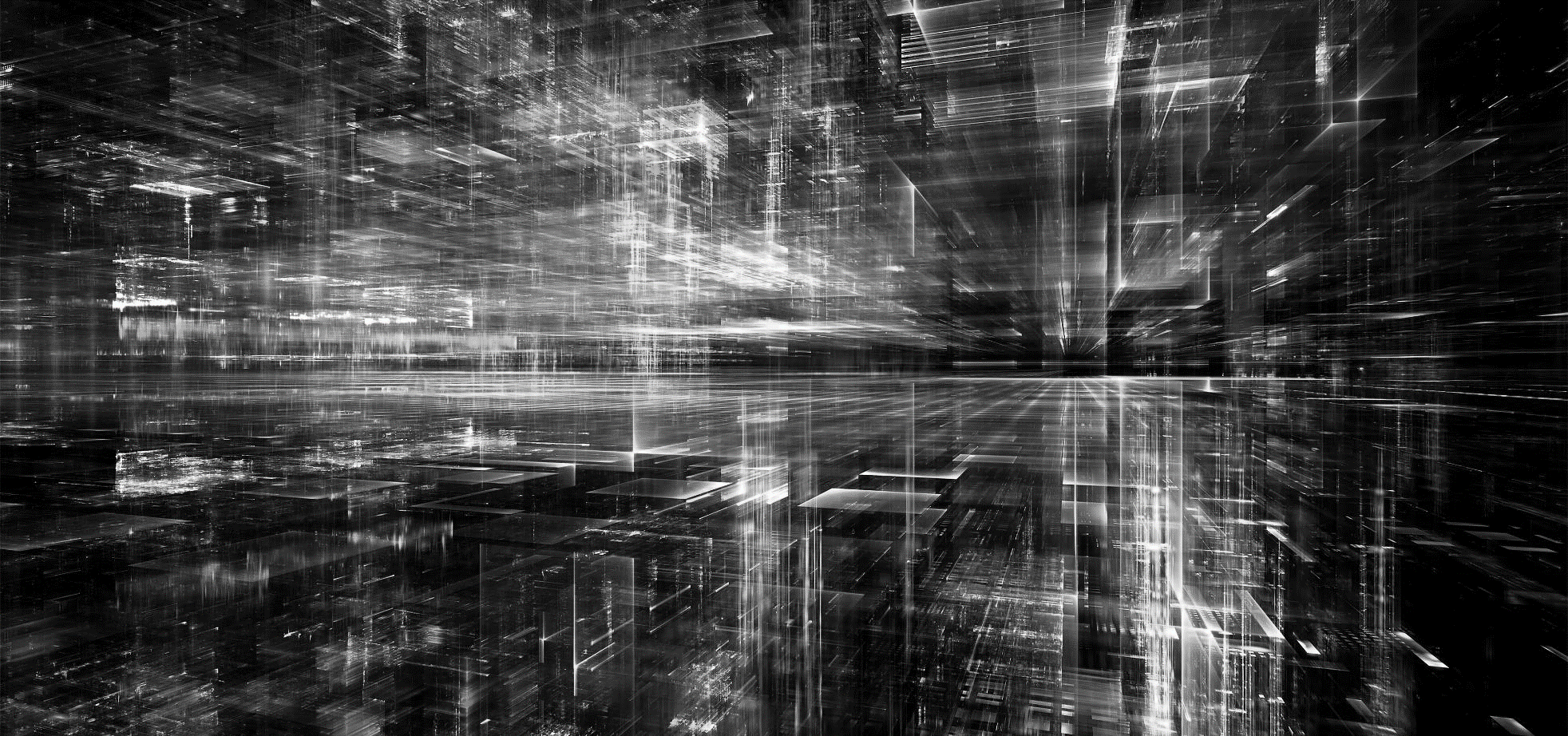 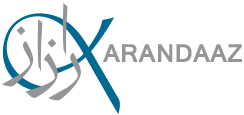 Extension of Request for information (RFI) Submission dateThis notice directly refers to the “RFI-10- New Payment System” published on the Karandaaz website.  You are requested to direct all your queries to the Karandaaz Pakistan office in Islamabad using the e-mail address provided below. Country:	PakistanTitle of RFI: 	Digital Payment System technical implementation on turnkey basisSector:	Financial sectorDate of RFI publication:	April 13, 2018Closing date of RFI: 	May 7, 2018 (New submission deadline)Project duration:	September 2018 to March 2020 Address RFI response to: 	Procurement Team  RFI number:	10E-mail address: 	procurement@karandaaz.com.pkWe are extending the deadline for the submission of the RFI to May 7, 2018RFIs must be submitted at or before 05:00 pm Pakistan Standard Time, May 7, 2018 by e-mail at procurement@karandaaz.com.pk, or by courier at 1 E, Ali Plaza, Nazim ud din Road, D-Chowk, Islamabad. Late RFIs will not be considered for shortlisting.Due to a high volume of clarification questions received, we will officially release the answer to clarification questions by May 27, 2018.Expected timelines (Updated)Relative to start date, the project completion time is March 2020. The tentative timelines for selecting the technical implementation partners are as follows:These timelines are indicative only. Karandaaz reserves the right not to award any contract, to make whatever changes it sees fit to the structure and timing of the procurement or to cancel the procurement at any time.








Technical Implementation Partner - Workshops (Updated)The technical implementation partners that submit a response to the RFI and are shortlisted will be requested to come to Pakistan and present their project approach in person (in Pakistan) to the evaluation committee The purpose of these workshops will be to:Understand the technical implementation partner proposed approach and existing technological assets that the technical implementation partner possessesDiscuss project approach with special attention to pilot use casesP.S: Please note that Visas to Pakistan can take some time to procure hence Technical Implementation Partners are advised to begin the visa application process so they can be in the country to present at the workshop (if selected). For any support required with the invitation letter process, please reach out to the Karandaaz procurement team.Publishing RFI April 13, 2018Deadline for sending clarifying questionsApril 20, 2018Responses to clarifying questionsApril 27, 2018RFI submission deadline May 7, 2018Technical implementation partner workshop (in person)May 10  to 25, 2018 [TBC}Shortlist applicants based on RFI’s submittedMay 28, 2018 [TBC]Send out RFP to shortlisted technical implementation partnersJune 1, 2018 [TBC]RFP submission deadlineJuly 15, 2018 [TBC]Review proposals, technical implementation partner meetings startImmediately after proposal submissionTwo selected applicants being invited to pilot phaseAugust 31, 2018 [TBC]Pilot deliverySeptember 1 to December 26, 2018 [TBC]Contract negotiationSeptember 1, 2018 [TBC]Contract signed with technical implementation partnerDecember 26, 2018 [TBC]